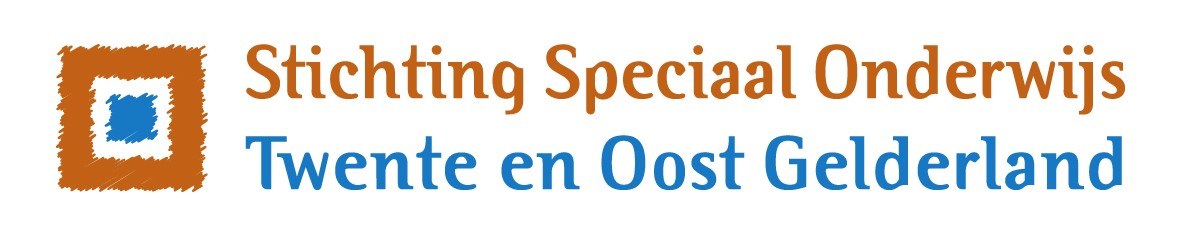 Schoolplan
SO De Wissel                                                           2023-2026VoorwoordVoor u ligt het schoolplan van SO De Wissel. Het beschrijft het beleid en de ambities van de school voor de periode 2023-2026. We hebben ernaar gestreefd dit zo kort en krachtig mogelijk te doen. De publieksversie van dit schoolplan past dan ook op een poster. In dit rapport is het volledige schoolplan uitgewerkt, inclusief de wettelijke eisen die daaraan gesteld worden.Gegevens school en bestuurSO De Wissel AlmeloDirecteur: Tim klein TankAdres: Vriezenveenseweg 229, 7602 AlmeloT 0546539404E info@so-dewissel.nl W www.so-dewissel.nl Bestuur:Stichting Speciaal Onderwijs Twente en Oost Gelderland (SOTOG)College van bestuur: Frank de Vries (voorzitter) en Harry Gerichhausen (lid)Bezoekadres: Schoollaan 3, 7271 NS BorculoPostadres: Postbus 58, 7270 AB BorculoT 0545-272259 | E cvb@sotog.nl | W www.sotog.nlInleidingOnderwijs is een dynamisch gebeuren, dat geldt zeker voor specialistische scholen zoals SO de Wissel. De recente coronaperikelen hebben grote impact gehad op onze leerlingen, ook het steeds nijpender wordende lerarentekort zorgt voor de nodige hoofdbrekens. Tot nu toe lukt het ons echter steeds weer om de formaties goed in te vullen. Landelijk zien we een groei van het aantal leerlingen in het speciaal onderwijs, dit geldt ook voor onze school. Tevens is er sprake van toegenomen complexiteit van de ondersteuningsvragen.  Dit doet een groot appel op de deskundigheid van onze medewerkers. Samenwerking met ouders, zorgpartners en lokale overheden is hierbij voorwaardelijk. Door lef, creativiteit en ondernemerschap proberen we antwoorden te vinden op deze steeds complexere vragen. Maatwerk is hierbij de standaard.   Totstandkoming schoolplanIn een viertal sessies heeft de school voor een aantal thema’s gemeenschappelijke uitgangspunten geformuleerd en uitgewerkt. De verdere implementatie van passend onderwijs, opbrengstgericht werken en de transities rondom jeugdzorg en WMO zijn ontwikkelingen die de komende jaren voor veel dynamiek zullen zorgen. Hiermee kan in de actuele plannen slechts deels rekening gehouden worden. Immers de specifieke uitwerking van al deze zaken ontbreekt vaak nog. Veel zal afhangen van de wijze waarop regionale samenwerkingsverbanden passend onderwijs invulling gaat geven aan haar opdracht. Het schoolplan zal dan ook voortdurend worden gewijzigd en bijgesteld.Bij de totstandkoming van het schoolplan is gebruik gemaakt van de volgende gegevens:Schoolplan SO De Wissel 2018-2022Tevredenheidsmeting ouders, leerlingen, medewerkers en managementStrategisch beleidsplan SOTOG.Het vigerende schoolondersteuningsplan Verbeterplan SO De Wissel “goed zijn en beter worden”. LeeswijzerIn het vervolg van dit schoolplan treft u drie hoofdstukken aan. Het eerstvolgende hoofdstuk beschrijft de kaders van waaruit het strategisch beleid van SO De wissel is voortgekomen. Hoe dit eruit ziet, staat beschreven in het daaropvolgende hoofdstuk, Speerpunten. In de bijlagen treft u de nodige informatie aan over de wijze waarop SO De Wissel voldoet aan de wettelijke eisen.KadersIn dit hoofdstuk zijn de kaders voor het beleid van SO De Wissel beschreven. Ten eerste bestaan deze kaders uit de missie en visie van de stichting SOTOG en het profiel van SO De Wissel. Vervolgens is beschreven welke analyse is gemaakt van de huidige situatie om te komen tot speerpunten voor de volgende periode. Vanuit deze analyse is een ambitie geformuleerd die richting geeft aan de ontwikkeling van SO De Wissel. Daarna is ingevuld langs welke strategische thema’s SO De Wissel deze ambitie wil realiseren.  Missie en visie SOTOGWíj zijn SOTOG, wij zijn er voor leerlingen van 4 tot 20 jaar die gespecialiseerd onderwijs en begeleiding nodig hebben. Met ons aanbod laten wij elke leerling zo zelfstandig mogelijk functioneren. Wij geloven onvoorwaardelijk in elke leerling. Ieder kind krijgt bij ons een optimale kans… Wij gaan daarin heel ver, dat betekent dat maatwerk bij ons gewoon is. Daardoor krijgt elk kind een bij zijn of haar ondersteuningsbehoefte passende plek.Wíj staan voor…Niet lullen maar poetsen. Wij zijn daadkrachtig en hebben een praktische instelling.Onvoorwaardelijk en grensverleggend. Wij zeggen geen nee. We laten niet los, creëren mogelijkheden en zoeken samen naar oplossingen. Het vinden van een passend antwoord op de vraag van de leerling zien wij als onze gemeenschappelijke verantwoordelijkheid. Wij helpen elkaar om deze belofte waar te kunnen maken.  Vertrouwen en veiligheid. Wij hebben een onvoorwaardelijk vertrouwen in het ontwikkelingspotentieel van onze leerlingen. Door het bieden van een veilige omgeving en de voortdurende inzet van onze medewerkers werken we iedere dag aan het maximaal realiseren van dit potentieel. Deze veiligheid bieden we ook aan elkaar. Ondernemerschap en lef. Wij zien kansen, nemen initiatief en zijn inventief. Wij bouwen aan een flexibele organisatie waardoor we kunnen anticiperen op ontwikkelingen.  Samenwerken. Met onze partners werken wij intensief samen, dit geldt in het bijzonder voor de ouders/verzorgers van onze leerlingen. Hierbij nemen we voortdurend initiatief. Door bruggen te bouwen werken we aan de maatschappelijke participatie van onze leerlingen. Leren, van en met elkaar. Wij staan altijd open voor opbouwende kritiek. Wij leggen de lat hoog en staan open voor nieuwe ideeën. Wij zijn een zelfbewuste organisatie, met een groot hart voor onze leerlingen. Integriteit en openheid. Wij doen wat we zeggen en zeggen wat we doen. Wij zijn transparant en respectvol, we laten eenieder in zijn waarde. Door het creëren van een veilige context trachten we dit te verwezenlijken.   Kwaliteit. Wij tonen de meerwaarde van ons onderwijs aan. Aansluiten bij de ondersteuningsvraag van de leerling, het zorgen voor een veilig pedagogisch klimaat en het realiseren van bijbehorend maatwerk zijn onze kernkwaliteiten. Op basis hiervan proberen we voor iedere leerling een toekomstperspectief te bieden. 
Bij bovengenoemde missie en visie behoren onderstaande doelen:
Deze doelen zijn, samen met alle directeuren, vastgesteld en worden jaarlijks in schoolgids deel B geëvalueerd op schoolniveau.Onze scholen zorgen voor een onderwijsaanbod dat gericht is op het realiseren van de uitstroombestemming zoals in het ontwikkelingsperspectief is verwoord en wel voor minimaal 85% van de leerlingen.De afstroom blijft beperkt tot maximaal 5% van de leerlingen.We leggen meer verbinding tussen de beschikbare data , de analyse en de lespraktijk. Ons doel is dat 85% van de leerlingen na twee jaar nog op de uitstroombestemming/niveau zit zoals geadviseerd bij het verlaten van de school. We gaan dit meer monitoren.Het onderwijsaanbod sluit optimaal aan bij de mogelijkheden van de leerling, hierbij worden zo min mogelijk concessies gedaan aan de cognitieve potentie.Leerlingen blijven niet zitten. We stellen ons doel dat 75% van de leerlingen behaalt de doelstellingen zoals geformuleerd in het OPP, ten aanzien van de maatschappelijke competenties/burgerschap.Iedere school werkt permanent en actief aan de realisatie van het veiligheidsbeleid. We stellen ons hierbij als doel dat 90% van de leerlingen zowel als de ouders zich veilig (fysiek, sociaal en psychisch) voelt binnen de sociale context van de school.Leerlingen geven minimaal een rapportcijfer "voldoende" bij de tevredenheidsonderzoeken.Minimaal 90% van de ouders geeft aan dat de leerlingen zich prettig voelen op school.Het aantal thuiszitters is maximaal 2%, hierbij geldt een maximale termijn van drie maanden, waarbij de leerlingen vanaf de eerste verzuimsignalen actief wordt begeleid met betrekking tot normalisatie van de schoolgang.Wij verkopen geen ‘nee’ en zoeken op zo kort mogelijke termijn een plek binnen onze scholen voor een leerling.Het naar huis sturen van leerlingen in verband met onvoorziene omstandigheden zal tot een minimum worden beperkt.Profiel van de schoolSO De Wissel is een school voor speciaal onderwijs, cluster 4, in de gemeente Almelo. De leerlingen komen niet alleen uit deze gemeente, maar uit de wijde omtrek. Kinderen die geplaatst zijn bij Pluryn, op hetzelfde terrein als de school, kunnen eveneens onderwijs volgen bij SO De Wisssel. Wij bieden onderwijs voor leerlingen van groep 3 t/m groep 8 in een kleine setting. Missie en visieHet bieden van hulp aan kinderen die thuis, op school of in de vrije tijd in de problemen zijn geraakt en daardoor in hun ontwikkeling worden bedreigd of belemmerd. We trachten dit te bereiken door het onderwijs zo in te richten dat er rekening wordt gehouden met de specifieke mogelijkheden en onderwijsbehoeften van de kinderen. Wij geven gerichte onderwijskundige hulp in kleine leergroepen. Tevens biedt SO De Wissel leerlingen, die kortere of langere tijd geen onderwijs hebben kunnen volgen om welke reden dan ook, “thuisonderwijs” met als doel deze leerlingen terug te laten keren naar het onderwijs binnen SO De Wissel of een meer passende andere onderwijssetting. Alle vakken van de basisschool komen aan bod en we streven ernaar de kerndoelen van het basisonderwijs te realiseren. Soms zijn de gedragsproblemen zo overheersend dat het niet altijd mogelijk is aan deze kerndoelen te voldoen. Kenmerkend voor de school is het bieden van rust, veiligheid en structuur. Het geven van onderwijs biedt daartoe goede mogelijkheden. Indien mogelijk proberen we na verloop van tijd kinderen weer terug te plaatsen naar een school voor speciaal basisonderwijs, een reguliere basisschool of regulier voortgezet onderwijs. Indien dit niet mogelijk is, wordt er na het beëindigen van de basisschoolperiode gezocht naar passend voortgezet (speciaal) onderwijs.
AnalyseVanuit een analyse heeft SO De Wissel de afgelopen jaren verschillende knelpunten geconstateerd. Deze analyse komt voort uit audits, tevredenheidsonderzoeken en eigenwaarnemingen.Veranderende populatie;Uit analyses blijkt dat de populatie die instroomt op SO de Wissel aan het veranderen is. Wat vooral zichtbaar is geworden is dat de instroom binnenkomt met een lager niveau. SO De Wissel heeft een schoolstandaard die afwijkt van de schoolstandaard in het regulier. Echter legt de school de lat hoog en probeert niet af te wijken van de schoolstandaard. Verbrede externaliserende populatie. SO de Wissel constateert dat er een toename is van een externaliserende populatie. Dit vraagt veel van het personeel. De school heeft er voor gekozen om de-escalerend te werken en is hier de afgelopen jaren in getraind. Betrokkenheid oudersUit analyse blijkt dat zowel ouders als personeel constateert dat de ouderbetrokkenheid laag ligt. Hier zijn de afgelopen jaren verschillende acties op gezet. Echter blijft dit een wens vanuit beide kanten.Borging ontwikkelingenDe afgelopen jaren zijn er verschillende directiewisselingen geweest. Dit heeft er voor gezorgd dat er veel vernieuwingen doorgevoerd zijn maar dat er weinig geborgd is. AmbitieDidactisch handelen:SO De Wissel biedt zo regulier mogelijk klassikaal onderwijs dat aansluit op de schoolstandaard en biedt daar waar nodig ondersteuning en hulp op maat. Differentiatie, analyses en evaluaties zijn hierin essentieel. Pedagogisch klimaat:Er heerst een prettige en ontspannen sfeer op school waarbij respect, rust en verantwoordelijkheid belangrijke pijlers zijn.  Hierbij is het van belang dat de school een eenduidig en werkbaar veiligheidsbeleid heeft. Daarnaast zal het personeel geschoold moeten worden in het de-escalerend werken. De School is kritisch op zijn eigen handelen en brengt dit onder andere in kaart door de leerling- en oudertevredenheid af te nemen. Professioneel handelenDe teamleden kijken kritisch naar hun eigen professioneel handelen. Daarbij is het van belang dat er aandacht is voor de persoonlijke ontwikkeling van de teamleden. De gezamenlijke verantwoordelijkheid op SO De Wissel voor de leerlingen is hoog. KwaliteitszorgWe zijn kritisch op onze resultaten en blijven streven naar verbetering.  Dit doen wij cyclisch, waarbij we ons onderwijs vormgeven, bewaken, borgen, verbeteren en verantwoorden. Op SO De Wissel wordt gewerkt met kwaliteitskaarten die het fundament zijn voor het onderwijs. Er wordt lesgegeven met de kenmerken van het EDI-model. Hier zal het team in geschoold worden.
Begrotingsperspectief
De meerjarenbegroting en personeelsbegroting van SO De Wissel vormen een integraal onderdeel van de begroting van SOTOG. Het bestuur zorgt voor een degelijke financiële basis, hierdoor is het mogelijk om iedere school optimaal te faciliteren. SpeerpuntenIn het vorige hoofdstuk is uit de doeken gedaan welke ambitie SO De Wissel heeft als stip op de horizon. In dit hoofdstuk is puntsgewijs weergegeven welke speerpunten SO De Wissel in lijn met deze ambitie wil realiseren.De leerkracht deelt de leerling op instructieniveau in. Dit is zichtbaar tijdens de lessen.De kenmerken van het EDI-model zijn zichtbaar in de lessen. Borging en ontwikkeling doormiddel van observaties.Leerkrachten hebben kennis van de leerlijnen en maken hieruit beredeneerde keuzes in het aanbod vanuit de methode. De kwaliteitskaarten worden geïmplementeerd in de dagelijkse gang van zaken. Dit wordt geborgd door iedere teamvergadering een kwaliteitskaart centraal te stellen en deze door te spreken. Hiervoor wordt ook een tweede moment in de week ingepland om het hele team te bereiken.Schoolbreed implementeren van nieuwe cito afnamen, leerling in beeld.De veiligheidscoördinator neemt verantwoording voor het beleid en de uitvoering van het veiligheidsbeleid binnen de school. Er vindt jaarlijks scholing plaats. Daarnaast worden de incidenten geregistreerd in ParnasSys. Bij structurele incidenten vindt er een analyse plaats door middel van het SEPREA model. Er wordt een commissie opgesteld voor de fit, food en fun weken voor de leerlingen en het team.Het leerlingentevredenheid wordt afgenomen en geanalyseerd. Vervolgens worden hier acties op uitgezet. Het oudertevredenheid wordt afgenomen en geanalyseerd. Vervolgens worden hier acties op uitgezet. Jaarlijks wordt de gesprekkencyclus afgenomen bij alle collega's waarbij aandacht is voor de persoonlijke ontwikkeling. Collegiale consultatie wordt georganiseerd in de vorm van intervisie en observatiemomenten bij elkaar in de klas.Op het moment dat een leerkracht tegen een probleem aanloopt wordt er een signaalbrief voor de CVB geschreven, zodat er samen gekeken kan worden naar een passende oplossing. De kwaliteitskaart sport en bewegen wordt opgezet. De verschillende OKL's zijn eigenaar van de kwaliteitskaarten. Zij zorgen er voor dat ze actueel en werkbaar zijn. De methodetoetsen worden passend weggezet in ParnasSys. Bij onvoldoende resultaat vindt er een analyse plaats en wordt eventueel de IB'er ingeschakeld. Er is scholing voor het werken met EDI. Daarnaast vinden er observaties en momenten voor coaching plaats. Bijlage I: Onderwijskundig beleidHet leerstofaanbod is afgestemd op de kerndoelen van het speciaal onderwijs. SO De Wissel maakt gebruik van methoden die aansluiten bij de leerlingenpopulatie en de doelen. De komende jaren wil de school een didactische kwaliteitsslag maken. Dit hebben we verwoord in een aantal documenten:We hebben ons leeraanbod beschreven in de schoolgids. In dit document kan ook de uitwerking van de wettelijke voorschriften betreffende de uitgangspunten, de doelstelling en de inhoud van het onderwijs worden teruggelezen. De doelen van ons onderwijs en de opbouw van het aanbod zijn hierin ook verwerkt.Het pedagogisch-didactisch klimaat en het schoolklimaat is beschreven in het document Veiligheidsplan SO De Wissel. Dit plan draagt zorg voor de veiligheid op school. Het gedragsprotocol heeft ons de afgelopen jaren geholpen met de zorg voor de veiligheid op school. Het veiligheidsbeleid is gericht op het voorkomen, afhandelen, registreren en evalueren van incidenten. Het team wordt geschoold in de-escalerend handelen. Het veiligheidsbeleid is ingebed in het pedagogisch beleid van de school. Bijlage II: PersoneelsbeleidDe komende periode willen we verder bouwen aan een sterk team. Hierbij staat professionalisering, verzuimreductie en vitaliteitsbevordering centraal. Het bijbehorende personeelsbeleid is beschreven in de volgende documenten:Het voldoen aan de eisen van bevoegdheid en de wijze waarop de bekwaamheid wordt onderhouden en uitbreidt heeft de stichting op bovenschools niveau beschreven in het modelreglement gesprekkencyclus 2017*. De stichting gaat uit van een gezamenlijke verantwoordelijkheid van schoolleiding en het team, passend in het beleid van de school.Maatregelen met betrekking tot het personeel die bijdragen aan de ontwikkeling en de uitvoering van het onderwijskundig beleid heeft SOTOG beschreven in het document beleid professionalisering*.We hebben aandacht voor evenredige vertegenwoordiging van vrouwen in de schoolleiding, bedoeld in artikel 30d.Bijlage III: KwaliteitszorgbeleidOns kwaliteitsbeleid draagt bij aan het verbeteren en bewaken van de kwaliteit van ons onderwijs. Adequate instrumenten en een heldere planning – en beleidscyclus zijn hiervoor onontbeerlijk. We geven weer hoe SO de Wissel werkt aan kwaliteitszorg:Het beleid kwaliteitszorg is op bovenschools niveau uitgewerkt in het Kwaliteitszorgsysteem* en wordt regelmatig geëvalueerd. De onderwijskwaliteit wordt geanalyseerd en waar nodig worden verbeteringen doelgericht doorgevoerd. Dit doen we bijvoorbeeld middels audits en lesbezoeken, maar ook door het meten van de tevredenheid van leerlingen/ouders en personeel. De opbrengsten van ons onderwijs publiceren wij jaarlijks in onze Schoolgids deel B.*Documenten zijn op te vragen bij de betreffende school. 